24/2/2017	Rilevazione adesione docenti ITC L. Palma Ambito 5 CalabriaRilevazione adesione docenti ITC L. Palma Ambito 5Calabria*Campo obbligatorioIstituto Tecnico Commerciale Statale “L. Palma” CoriglianoCalabro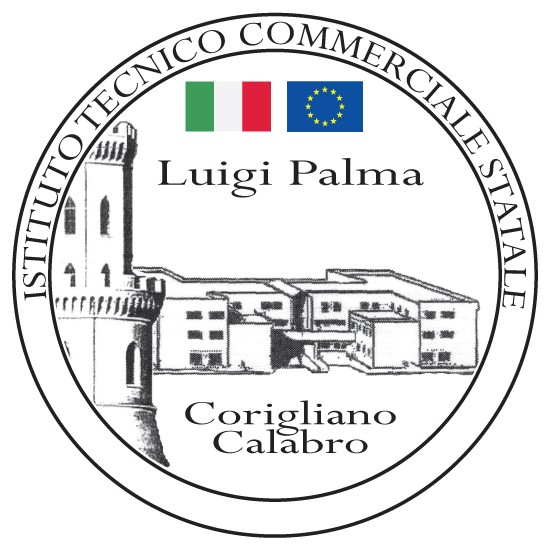 Cognome e Nome *E­mail *Disciplina di insegnamento *Docente *Contrassegna solo un ovale. A TEMPO DETERMINATO A TEMPO INDETERMINATORilevazione adesione Unità Formative5. Indica a quale delle seguenti Unità Formative dai adesione * Contrassegna solo un ovale.Azione 4.2 Didattica per competenze e innovazione metodologica UF1 – Progettare, sviluppare e valutare per competenze con le nuove metodologie didattiche: flippedclassroom eEAS Azione 4.6 Coesione sociale e prevenzione del disagio giovanile UF2 – Relazione empatica e gestione della classeRilevazione frequenza Unità Formativehttps://docs.google.com/forms/d/14aAp1dYMf6KBK_hZqRWB6Xk8o48ddjigWXvI­OgusHk/edit	1/2 24/2/2017	Rilevazione adesione docenti ITC L. Palma Ambito 5 CalabriaHai frequentato o stai frequentando nel corrente A.S. Unità Formative che possono essere validamente attestate e certificate? * Contrassegna solo un ovale. SI NOIn caso di risposta affermativa alla domanda precedente elenca tutte le UF che hai frequentato o stai frequentando specificando quanto segue: 1. Soggetto che attesta la formazione (Amministrazione scolastica, scuola di servizio, reti di scuole, Università e consorzi universitari, altri soggetti accreditati/qualificati) ­ 2. Tematica ­ 3. n. complessivo di ore ­ 4. Impianto metodologico del corso (n. ore in presenza, n. ore laboratorio, n. ore studio personale, n. ore ricerca­azione, n. restituzione/documentazione, ecc) ­ Sede di svolgimento. *Rilevazione partecipazione a corsi, seminari, convegni, eccHai partecipato nel corrente A.S. ad attività formative (corsi di formazione, convegni e seminari, ecc.) non classificabili come Unità Formative e per le quali è stato rilasciato un attestato di partecipazione? * Contrassegna solo un ovale. SI NOIn caso di risposta affermativa alla domanda precedente elenca tutte le attività formative cui hai partecipato specificando quanto segue: 1. Soggetto che attesta la formazione (Amministrazione scolastica, scuola di servizio, reti di scuole, Università e consorzi universitari, altri soggetti accreditati/qualificati, ecc.) ­ 2. Tematica ­ 3. n. complessivo di ore ­ 4. Impianto metodologico del corso (n. ore in presenza, n. ore laboratorio, n. ore studio personale, n. ore ricerca­azione, n. restituzione/documentazione, ecc) ­ Sede di svolgimento. *Powered by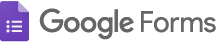 https://docs.google.com/forms/d/14aAp1dYMf6KBK_hZqRWB6Xk8o48ddjigWXvI­OgusHk/edit	2/2